Расписание уроков для 1 класса на 27.05.2020Классный руководитель: Ващенко Н.А.День недели№ п/пРасписание уроковМатериал урокаПримечаниеСреда 27.05.20201Литературное чтениеСказки-несказки.Д.Хармс «Храбрый ёж» Н.Сладков «Лисица и ёж»С.Аксаков «Гнездо»1. Прочитать  на стр.71-72 текст Д.Хармса «Храбрый ёж»Задание:подумайте , что в ней правда, а что вымысел.2. Прочитать  на стр.73-75текстыН.Сладкова «Лисица и ёж»С.Аксакова «Гнездо»3. Придумать самим небольшой рассказПояснения к выполнению заданий.1. Записать  аудио или видео файл придуманного рассказа и отправить учителю удобным способом, указанным в примечании.Выполненные задания вы можете направить на номер в WhatsApp:928-602-71-52или эл. почту - na_vashchenko@mail.ruСреда 27.05.20202МатематикаЧто узнали и чему научились в 1 классе 1.Стр.110  Упр.№32.Стр.110 Упр.5Пояснения к выполнению заданий.Задания выполнить в тетради, затем сфотографировать и  отправить учителю любым удобным способом, указанным в примечании.Среда 27.05.20203Русский языкКонтрольный итоговый тест. Выбрать и выписать в тетрадь из каждого задания правильный ответ.Пояснения к выполнению заданий.Задания выполнить в тетради, затем сфотографировать  на телефон отправить учителю любым удобным способом, указанным в примечании.4ФизкультураВыполнять упражнения самостоятельно, ежедневно в течение недели. Каждое упражнение 8-10 раз.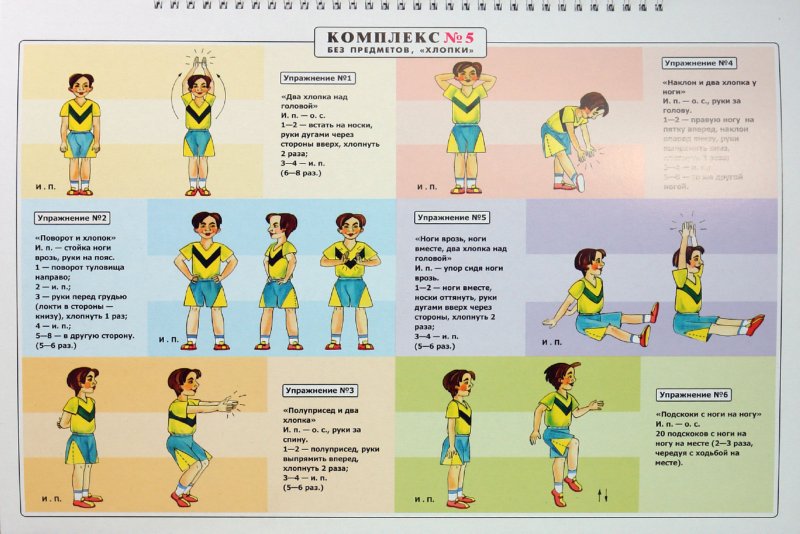 Выполненные задания вы можете направить на номер в WhatsApp: 89281231406; или эл.почту–dmitry.aks.1@yandex.ru